Protokoll Skebokvarns Bygderåds styrelse den 23 mars 2023 kl. 10,00 -12,30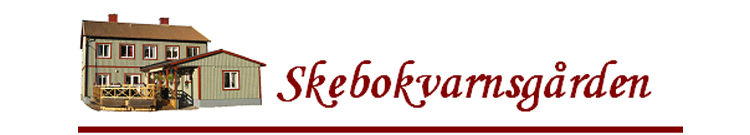 Närvarande: Monica Andersson, Sten Elofson, Inga Lönn, Karin Lidström, och Gudrun Lindgren. Adjungerad: Urban AhlströmAnmält förhinder: Anne-Marie Eriksson, Monica ÅkerblomMötets öppnande: Ordförande Monica Andersson hälsade ledamöterna välkomna till dagens styrelsemöte och förklarade mötet för öppnat.Val av protokolljusterare: Karin Lidström valdes som protokolljusterareFöregående protokoll: Godkändes och lades till handlingarna.Inkommen post: Mail från Karin Brodin, Mail från Denis/ krishandläggaren i Flens Kommun, Tackkort från Amy.Utgående post: Mail till underhållarna Trio Tuo, Fakturaadress till ABF, Info till Glimten.Information:Besök av Valberedningen: Eila och Thomas informerade om deras arbete inför årsmötet och valen att det är klart.Aktuella bokningar. Gicks igenom och uppdaterades.Nya medlemmar: En ny medlem är registrerad.Aktivitetsplanen: Gicks igenom och uppdaterades, Reflektioner Kris- och beredskapsmötet den 15/3: Mycket intressant och roligt, en del inköp behöver att göras. Vi får en infotavlan och blir därmed en infopunkt (nästa steg Trygghetspunkt) hoppas vi.Räddningstjänsten HLR: Innan hjärtstartare är aktuell bör vi inrikta oss på ”Hjärt Lung Räddning” förslagsvis två gånger i april-maj.Besök från Kultur, Fritid och Turism: den 27 mars kl. 15 – 16,30.Inomhusgruppen: Har träffats en gång. De har sytt och bytt gardiner.Utomhusgruppen: Inget speciellt att rapportera.Diskmaskinen: En ny slang är beställd.Info från Bygdenätverket den 20 mars: Sten och Monica A. deltog och fick info hur den nya organisationen ser ut på tjänstemansidan.Diskussion:EkonominMonica gav lägesbild om hur det ser ut. InköpsbehovVattendunkar, nödficlampa, vev radio.Årsmötet 1 aprilEn trio från Örebro kommer och underhåller. Förtäring diskuterades och kom fram till att vi gör räksmörgåsar, kaffe och tårta som Monica Å tog på sig att göra.OrdningsreglerUppdaterade regler för städ, uthyrning och café gicks igenom.BeslutStyrelsen beslutade att uppdra till Karin att inköpa vattendunkar. Styrelsen beslutade att uppdra till Sten att inköpa vev radio.Styrelsen beslutade att uppdra till Thomas att inköpa nödficklampa.Styrelsen beslutade att uppdra till Monica A. att ta kontakt med räddningstjänsten om utbildning i HLR.Styrelsen beslutade att godkänna de uppdaterade städ, uthyrning och café reglerna.Styrelsen beslutade att tacka Karin Brodin för hennes synpunkter ang. Hjärtstartaren.Styrelsen beslutade att nästa styrelsemöte blir den 5/4 kl 10.00Mötets avlutning: Ordföranden Monica Andersson tackade ledamöterna för visat intresse därefter avslutades mötet.Vid protokollet				Justeras:Sten Elofson				Karin Lidström